Publicado en Santiago el 25/08/2016 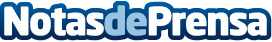 Decisiones estratégicas para emprendedores: la matriz BCGSi se desea progresar económicamente, una de las principales cosas que se podría hacer es invertir parte del dinero pero, es allí cuando aparecen las dudas ya que no todo el mundo es economista y, aun cuando se está dentro de un mercado prospero, siempre puede haber negocios que resulten exitosos y otros que noDatos de contacto:Matias RiquelmeNota de prensa publicada en: https://www.notasdeprensa.es/decisiones-estrategicas-para-emprendedores-la Categorias: Finanzas Emprendedores Recursos humanos Consumo http://www.notasdeprensa.es